Мой ребенок очень рад,«Мы  идем на маскарад?Может быть сегодня праздник?»Отвечает: «Нет!»-проказник.«Я спешу скорее в сад,Чтоб порадовать ребят!!!Я на сцене выступаю,Роль я главную играю!Серый волк и семь козлятБудут развлекать ребят!»На премьеру в «Колобок»Мой малыш успеет в срок!!!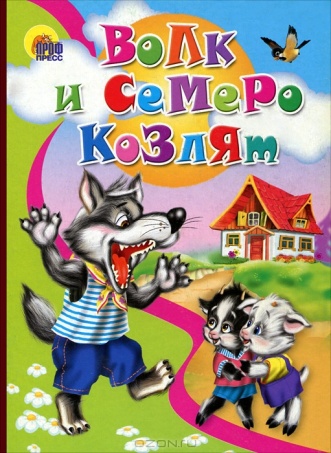 Проект по театральной деятельности «Подари мне сказку»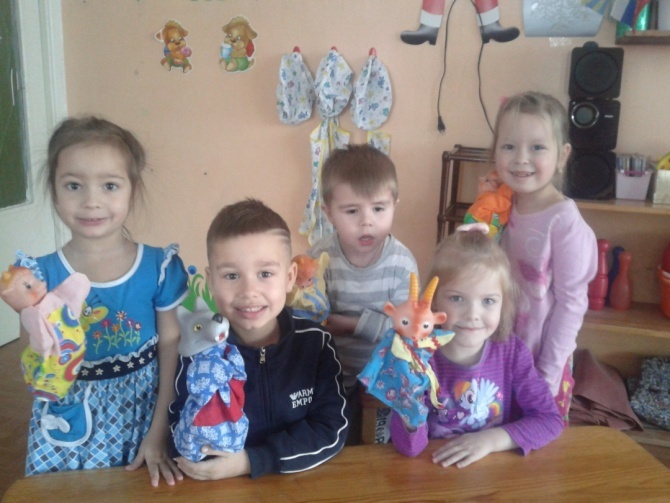 Совместный проект средней группы № 12 «Кораблик»МДОУ №17 комбинированного вида «Колобок»                   2016г.Продолжительность:долгосрочный.Тип проекта:познавательно-творческий,игровой.Участники:дети,воспитатели,родители воспитанников.Возраст:4-5 лет.Образовательныеобласти:речевое развитие,познавательное развитие,художественно-эстетическое развитие,социально-коммуникативное развитие.Актуальность:приобщение к устному народному творчеству,театральной культуре,вовлечение в проект всех участников образовательного процесса.Задачи :ознакомление с устным народным творчеством,совершенствование артистических навыков детей и родителей,работа над речью,интонацией,коллективные действия,взаимодействия.Принципы: ипровизационность,  гуманность,системность,учет индивидуальных особенностей.Ожидаемые результаты:расширение представлений детей о  театральной  культуре,активное участие всех детей и родителей в жизни группы.Формы работы:организация творческих занятий,организация совместных мероприятий с родителями,показ сказок и представлений,организация посещений культурных  мероприятий.Формы работы с родителями:совместное изготовление декораций и костюмов для сказки,привлечение родителей к постановке спектакля,открытые показы представлений,консультирование родителей,организация посещений культурных мероприятий.Этапы работы:1 этап-подготовительный.Выбор тематики постановка сказки «Волк и семеро козлят на новый лад».Подбор материала для проекта:выбор костюмов для представления,декораций.Планирование основных мероприятий.2 этап-основной.Репетиции с родителями и детьми,изготовление костюмов и декораций.Показ представления внутри  ДОУ.3 этап- заключительный.Подведение итогов в форме анкетирования.Презентация проекта в виде фотоочета внутри ДОУ.Литература: Антипина Е. А. Театрализованная деятельность детей в детском саду: игры, упражнения, сценарии. Арушанова А. Г. Речь и речевое общение детей: Книга для воспитателей  .Бабурина Г.И., Кузина Т.Ф. Народная педагогика в воспитании дошкольника. Баранова Е.В, Савельева А.М. От навыков к творчеству  Бондаренко А.К., Матусик А.И. Воспитание детей в игре: Пособие для воспитателя. 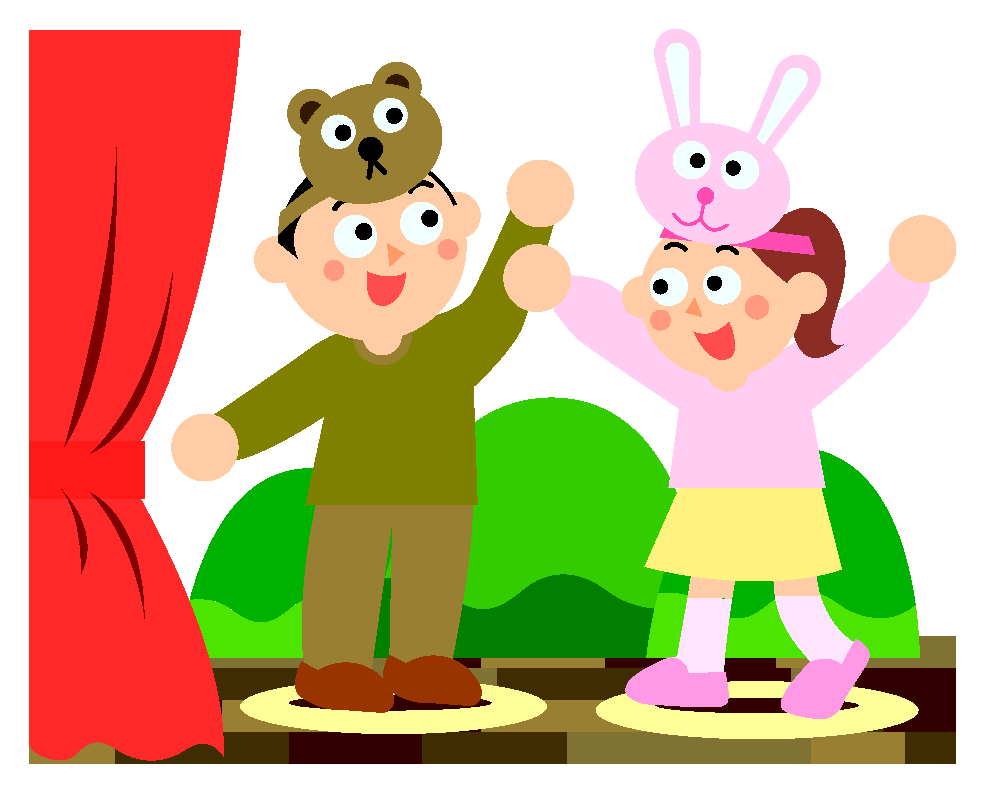 